agenda of the 2nd coordination meeting for WRC-19Room: El ALAMINTime: 8:00 – 8:50 Hours, 31 October 2019Approval of agendaUpdated list of the Agenda Item CoordinatorsReport from the Agenda Item CoordinatorsAI1.1AI1.3AI1.4AI1.5AI1.10AI1.16AI7 (Issues B, C4 and G)AI7 (Issues A, C5, D, H, I)AI8AI9.1 (Issues 9.1.3 & 9.1.6)AI9.1 (Issue 9.1.5)AI9.1 (Issue 9.1.8)Situation of the treatment of AI10 in WG6B and COM6Next APT Coordination MeetingsCoordination meeting on AI1.13 (31/10/2019 at 13:00 Room: Aswan) Any other issues	__________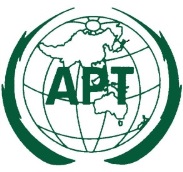 ASIA-PACIFIC TELECOMMUNITYCoordination Meetings of APT during WRC-19Coordination Meetings of APT during WRC-19Coordination Meetings of APT during WRC-1928 October – 22 November 2019, Sharm-el Sheikh, Egypt28 October – 22 November 2019, Sharm-el Sheikh, Egypt28 October – 22 November 2019, Sharm-el Sheikh, Egypt